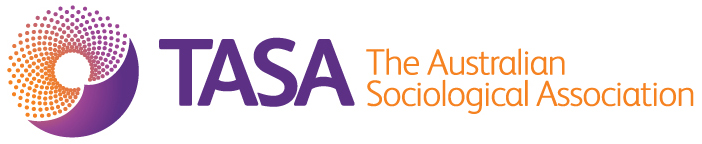 CANDIDATE FORM TASA EXECUTIVE COMMITTEE, November 2020 – November 2022Name: Affiliation/Institution: Position nominated for (one only): I wish to stand as a candidate in the election for this position on the TASA Executive Committee for the two-year term November 2020 – November 2022. I confirm that I am a current financial member of The Australian Sociological Association, Inc. Signature of candidate: 	_____________________________ 				(Electronic signature is acceptable)Proposer (TASA Member)Name:Affiliation/Institution:Seconder (TASA Member)Name:Affiliation/Institution:INSTRUCTIONSYou may nominate for more than one position, but each nomination must be on a separate formIt is your responsibility to ensure that your proposer and seconder are current financial members of TASAPlease ask your proposer and seconder to complete the separate Proposer form and send to the TASA OfficePlease email this completed form together with a 200 word biography/position statement to: admin@tasa.org.auPlease ensure contact details are listed only if you give permission to be contacted by voters.THIS FORM MUST REACH THE TASA OFFICE NO LATER THANMidday (AEST) Friday July 31, 2020